Escreva o Nome dos Animais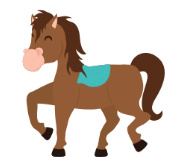 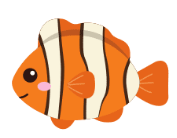 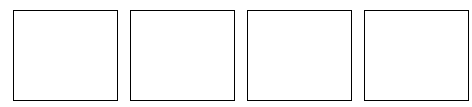 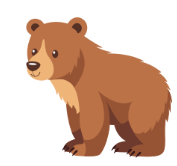 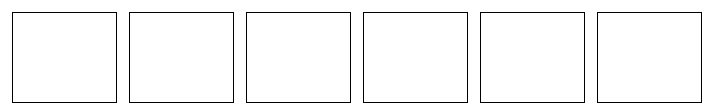 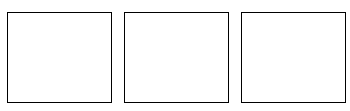 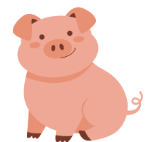 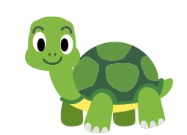 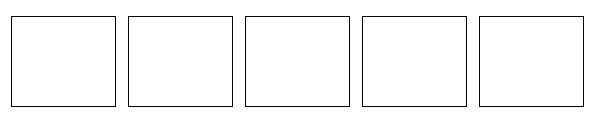 